Уважаемый Иван Александрович,Управление образования Администрации МР «Удорский» во исполнение распоряжения Правительства Республики Коми № 449-р от 29.12.2014 года направляет Вам для рассмотрения и внесения предложений  «План мероприятий по реализации в 2015-2017 годах Концепции обеспечения безопасности детей и подростков в РК на 2015-2017 годы для реализации на территории муниципального района «Удорский».Приложение на  9 листах. Начальник  Управления  образования 		                               И.Г. КамбуроваИсп.  Игнатова Эника Ивановна  33-8-81        Архив – 1,   АМР – 1ПриложениеПЛАНМЕРОПРИЯТИЙ ПО РЕАЛИЗАЦИИ В 2015 - 2017 ГОДАХ КОНЦЕПЦИИОБЕСПЕЧЕНИЯ БЕЗОПАСНОСТИ ДЕТЕЙ И ПОДРОСТКОВВ РЕСПУБЛИКЕ КОМИ НА 2014 - 2017 ГОДЫМР «Удорский»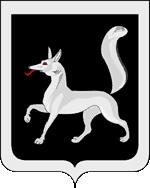 Республика Коми«Удора» муниципальнй районлöн администрацияса ВЕЛÖДАН ВЕСЬКÖДЛАНIН УПРАВЛЕНИЕ ОБРАЗОВАНИЯ АДМИНИСТРАЦИИ МУНИЦИПАЛЬНОГО РАЙОНА “УДОРСКИЙ”д.29,  Н.Трофимовой  ул., с. Кослан, 169240 тел. 33-785 / факс 33-6-77E-mail: 118Udora@ricoko.ru  uprobr-Udora@yandex.ru _23.03.2015 г.     № 01-16/ _456_На №____        от    _____           г. Администрация МР «Удорский»Коковкину  И.А.N п/пN п/пНаименование мероприятийСроки реализации мероприятий, годыСроки реализации мероприятий, годыОтветственный исполнитель мероприятийИтоги реализации мероприятий11233451. Обеспечение информационной безопасности детства, формирование надежной системы защиты детей от информации, пропаганды и агитации, наносящих вред здоровью, нравственному и духовному развитию1. Обеспечение информационной безопасности детства, формирование надежной системы защиты детей от информации, пропаганды и агитации, наносящих вред здоровью, нравственному и духовному развитию1. Обеспечение информационной безопасности детства, формирование надежной системы защиты детей от информации, пропаганды и агитации, наносящих вред здоровью, нравственному и духовному развитию1. Обеспечение информационной безопасности детства, формирование надежной системы защиты детей от информации, пропаганды и агитации, наносящих вред здоровью, нравственному и духовному развитию1. Обеспечение информационной безопасности детства, формирование надежной системы защиты детей от информации, пропаганды и агитации, наносящих вред здоровью, нравственному и духовному развитию1. Обеспечение информационной безопасности детства, формирование надежной системы защиты детей от информации, пропаганды и агитации, наносящих вред здоровью, нравственному и духовному развитию1. Обеспечение информационной безопасности детства, формирование надежной системы защиты детей от информации, пропаганды и агитации, наносящих вред здоровью, нравственному и духовному развитию1.1.1.1.Создание раздела на сайте управления образованияЕжемесячноЕжемесячноУправление образования администрации МР "Удорский"Увеличение числа детей, способных критически относиться к информационной продукции, распространяемой в информационно-телекоммуникационных сетях, умеющих распознавать и противостоять негативной информации в социальной жизни, СМИ, интернет-пространстве и мобильной связи, применять эффективные меры самозащиты от нежелательных для них информации и контактов в сетях1.2.1.2.Информирование родителей об услуге "Родительский контроль" на родительских собраниях, выпуск методических рекомендаций для родителейежегодноежегодноУправление образования администрации МР "Удорский"Увеличение числа родителей, установивших систему "Родительский контроль ограничения доступа к информационно-телекоммуникационной сети Интернет" на домашних компьютерах и мобильных устройствах1.3.1.3.Работа с образовательными организациями по установке республиканской системы контентной фильтрации, выявление противоправного контентаВ течение 2015 годаВ течение 2015 годаУправление образования администрации МР "Удорский"Развитие и эффективное функционирование надежной системы защиты детей от противоправного контента в образовательных организациях и учреждениях культуры Республики Коми1.4.1.4.Обеспечение информационного просвещения: статьи в газете "Наша жизнь", информационные стенды в детской библиотеке с. Выльгорт, методические рекомендации на сайте управления образования, выезды с медико-педагогической школой1 раз в квартал1 раз в кварталУправление образования администрации МР "Удорский"Увеличение количества граждан, информированных об имеющихся возможностях защиты детей от информации, причиняющей вред их здоровью и развитию1.5.1.5.Организация участия учителей информатики в республиканских обучающих семинарах по теме "Безопасность детей в информационно-коммуникационной сети "Интернет"ежегодноежегодноУправление образования администрации МР "Удорский"Повышение квалификации не менее 30% педагогических работников в части организации работы по обеспечению безопасности детей информационно-телекоммуникационной сети "Интернет"2. Обеспечение безопасной и комфортной социальной инфраструктуры для детей2. Обеспечение безопасной и комфортной социальной инфраструктуры для детей2. Обеспечение безопасной и комфортной социальной инфраструктуры для детей2. Обеспечение безопасной и комфортной социальной инфраструктуры для детей2. Обеспечение безопасной и комфортной социальной инфраструктуры для детей2. Обеспечение безопасной и комфортной социальной инфраструктуры для детей2. Обеспечение безопасной и комфортной социальной инфраструктуры для детей2.1.Проведение обследования образовательных организаций всех типов и видов, расположенных на территории Удорскиго района, на предмет соблюдения норм пожарной безопасностиПроведение обследования образовательных организаций всех типов и видов, расположенных на территории Удорскиго района, на предмет соблюдения норм пожарной безопасностиавгуставгустУправление образования администрации МР "Удорский"Реализация плана по устранению недостатков, выявленных в ходе обследования2.2.Создание системы технической укрепленности от криминальных и террористических угроз детских дошкольных и школьных образовательных организацийСоздание системы технической укрепленности от криминальных и террористических угроз детских дошкольных и школьных образовательных организаций2015 год2015 годОбразовательные организации, по плану администрации МР «Удорский»100-процентное обеспечение безопасности детских дошкольных и школьных образовательных организаций, учреждений здравоохранения, социальной защиты населения, культуры и спорта от криминальных и террористических угроз2.3.Проведение ремонтов образовательных организацийПроведение ремонтов образовательных организацийежегодно по отдельному плануежегодно по отдельному плануУправление образования администрации МР "Удорский"Образовательные организацииОбеспечение безопасности обучающихся в образовательных организациях. 100%-я готовность всех образовательных организаций к проведению учебного процесса2.4.Обеспечение методической литературой (памятки, плакаты, брошюры) образовательных организаций по вопросам противодействия терроризму и экстремизмуОбеспечение методической литературой (памятки, плакаты, брошюры) образовательных организаций по вопросам противодействия терроризму и экстремизмуежегодноежегодноМинистерство образования Республики Коми Управление образования администрации МР "Удорский"100-процентное обеспечение методической литературой (памятки, плакаты, брошюры) образовательных организаций по вопросам противодействия терроризму и экстремизму2.5.Обеспечение бесперебойной работы тахографов, установленных на школьных автобусах, считывание в установленные сроки и хранение информацииОбеспечение бесперебойной работы тахографов, установленных на школьных автобусах, считывание в установленные сроки и хранение информацииежегодноежегодноУправление образования, образовательные организацииОрганизация контроля за режимом труда и отдыха водителей, обеспечение безопасности при перевозках детей2.6.Своевременное проведение технического обслуживания и технического осмотра (1 раз в 6 мес.) школьных автобусовСвоевременное проведение технического обслуживания и технического осмотра (1 раз в 6 мес.) школьных автобусовежегодноежегодноУправление образования, образовательные организацииОбеспечение требований безопасности при перевозках детей2.7.Обучение водителей школьных автобусов по программе безопасности дорожного движения в объеме 20 часовОбучение водителей школьных автобусов по программе безопасности дорожного движения в объеме 20 часовежегодноежегодноУправление образования, образовательные организацииОбеспечение требований безопасности при перевозках детей2.8.Осмотр технического состояния школьных автобусов инспектором ГИБДДОсмотр технического состояния школьных автобусов инспектором ГИБДДежемесячноежемесячноМО МВД  по Удорскому району, образовательные организацииОбеспечение требований безопасности при перевозках детей2.9.Информирование обучающихся, родителей по вопросам безопасной жизнедеятельностиИнформирование обучающихся, родителей по вопросам безопасной жизнедеятельностиежегодноежегодноУправление образования администрации МР "Удорский" Образовательные организацииПривитие навыков безопасности при чрезвычайных ситуациях, по вопросам противодействия терроризму и экстремизму весм участникам образовательного процесса 2.10.Проведение тренировок по быстрой и безопасной эвакуации людей при возникновении пожара в образовательных организациях всех типов и видовПроведение тренировок по быстрой и безопасной эвакуации людей при возникновении пожара в образовательных организациях всех типов и видовежегоднопо отдельному графикуежегоднопо отдельному графикуОбразовательные организацииСовершенствование навыков подготовки детей и персонала к действиям в условиях возникновения пожара2.11.Проведение профилактических, учебных мероприятий с детьми и с подростками по вопросам безопасного поведения на водных объектахПроведение профилактических, учебных мероприятий с детьми и с подростками по вопросам безопасного поведения на водных объектахежегоднопо отдельному графикуежегоднопо отдельному графикуОбразовательные организацииПривитие навыков безопасного поведения детей и подростков на водных объектах3. Профилактика детского дорожно-транспортного травматизма3. Профилактика детского дорожно-транспортного травматизма3. Профилактика детского дорожно-транспортного травматизма3. Профилактика детского дорожно-транспортного травматизма3. Профилактика детского дорожно-транспортного травматизма3. Профилактика детского дорожно-транспортного травматизма3. Профилактика детского дорожно-транспортного травматизма3.1.1. Участие команды района в республиканском конкурсе-соревновании юных инспекторов движения "Безопасное колесо", "Школа безопасности"1. Участие команды района в республиканском конкурсе-соревновании юных инспекторов движения "Безопасное колесо", "Школа безопасности"Ежегодно (сентябрь)Ежегодно (сентябрь)Образовательные организацииПривлечение школьников к пропаганде среди детей и подростков правил безопасного поведения на улицах и дорогах3.2.2. Муниципальный этап республиканского конкурса детского творчества "Безопасность глазами детей"2. Муниципальный этап республиканского конкурса детского творчества "Безопасность глазами детей"Ежегодно (март)Ежегодно (март)Управление образования администрации МР "Удорский"Привлечение школьников к пропаганде среди детей и подростков правил безопасного поведения на улицах и дорогах3.3.3. Участие в республиканском конкурсе "Безопасность глазами детей"3. Участие в республиканском конкурсе "Безопасность глазами детей"Ежегодно (апрель)Ежегодно (апрель)Управление образования администрации МР "Удорский"Привлечение школьников к пропаганде среди детей и подростков правил безопасного поведения на улицах и дорогах3.4.Проведение профилактических занятий с использованием стендов, мини-улиц, мобильных городков в образовательных организациях с детьми дошкольного и школьного возраста, организация работы отрядов ЮИДПроведение профилактических занятий с использованием стендов, мини-улиц, мобильных городков в образовательных организациях с детьми дошкольного и школьного возраста, организация работы отрядов ЮИДежегодноежегодноОбразовательные организацииСовершенствование форм и методов работы по предотвращению дорожно-транспортных происшествий с участием детей и подростков3.5.Проведение профилактической работы по изучению правил безопасности дорожного движения в детских оздоровительных лагеряхПроведение профилактической работы по изучению правил безопасности дорожного движения в детских оздоровительных лагеряхежегодно (июнь - август)ежегодно (июнь - август)Управление образования администрации МР "Удорский",Управление ГИБДД МВД по Республике Коми (по согласованию)Снижение количества дорожно-транспортных происшествий с участием детей и подростков3.6.Создание паспортов дорожной безопасности,  памяток, стендов по ПДД,Размещение информации на сайтах образовательных организаций, сайте Управления образованияСоздание паспортов дорожной безопасности,  памяток, стендов по ПДД,Размещение информации на сайтах образовательных организаций, сайте Управления образованияежегодноежегодноУправление образования администрации МР "Удорский",Образовательные организацииПривитие навыков безопасного поведения детей и подростков на водных объектах4. Профилактика правонарушений и преступлений среди несовершеннолетних4. Профилактика правонарушений и преступлений среди несовершеннолетних4. Профилактика правонарушений и преступлений среди несовершеннолетних4. Профилактика правонарушений и преступлений среди несовершеннолетних4. Профилактика правонарушений и преступлений среди несовершеннолетних4. Профилактика правонарушений и преступлений среди несовершеннолетних4. Профилактика правонарушений и преступлений среди несовершеннолетних4.1.4.1.Организация семинаров, конференций, круглых столов и иных мероприятий, направленных на профилактику правонарушений и преступлений среди несовершеннолетнихежегодноежегодноУправление образования администрации МР "Удорский"Консультативная помощь педагогам4.2.4.2.Организация и проведение межведомственных профилактических операций "Подросток", "Каникулы" и др.ежегодноежегодноУправление образования администрации МР "Удорский"ТКПДН (по согласованию)ОПДН (по согласованию)ОМВД по Удорскому району (по согласованию)Выявление несовершеннолетних, уклоняющихся от учебы, возвращение их в ОУ4.3.4.3.Проведение республиканского конкурса социальных проектов, ориентированных на вовлечение несовершеннолетних, находящихся в трудной жизненной ситуации, в трудовую и досуговую занятость в летний период2015 год2015 годМинистерство образования Республики КомиУправление образования администрации МР "Удорский"Увеличение числа детей и подростков, находящихся в трудной жизненной ситуации, вовлеченных в трудовую и досуговую занятость в летний период, до 50% от общего числа детей и подростков данной категории4.4.4.4.Привлечение несовершеннолетних, состоящих на профилактических учетах, во внеурочную деятельность в ОУ и трудовую занятость в летний периодежегодноежегодноОбразовательные организацииУвеличение доли детей и подростков, состоящих на учетах, кружковой деятельностью и занятостью в летний период4.5.4.5.Проведение мониторинга занятости детей и подростков в свободное от учебы время, в том числе состоящих на учете в образовательных организациях и в территориальных комиссиях по делам несовершеннолетних и защите их правежегодноежегодноУправление образования администрации МР "Удорский"ТКПДН (по согласованию), ОМВД РК по Удорскому району (по согласованию)Увеличение доли детей и подростков, вовлеченных в досуговую деятельность, в общей численности детского населения4.6.4.6.Проведение тематических встреч сотрудников органов внутренних дел с учащимися образовательных организаций по вопросам профилактики правонарушенийежегодноежегодноУправление образования администрации МР "Удорский", ТКПДН (по согласованию), ОМВД РК по Удорскому району (по согласованию)Повышение правовой грамотности учащихся образовательных организаций по вопросам профилактики правонарушений4.7.4.7.Проведение межведомственных рейдовых мероприятий по предупреждению преступлений и правонарушений среди несовершеннолетнихежегодноежегодноУправление образования администрации МР "Удорский", ТКПДН (по согласованию), ОМВД РК по Удорскому району (по согласованию)Снижение уровня подростковой преступности5. Профилактика семейного неблагополучия и жестокого обращения в отношении несовершеннолетних5. Профилактика семейного неблагополучия и жестокого обращения в отношении несовершеннолетних5. Профилактика семейного неблагополучия и жестокого обращения в отношении несовершеннолетних5. Профилактика семейного неблагополучия и жестокого обращения в отношении несовершеннолетних5. Профилактика семейного неблагополучия и жестокого обращения в отношении несовершеннолетних5. Профилактика семейного неблагополучия и жестокого обращения в отношении несовершеннолетних5. Профилактика семейного неблагополучия и жестокого обращения в отношении несовершеннолетних5.1.5.1.Реализация механизмов раннего выявления жестокого обращения и насилия в отношении ребенка, социального неблагополучия семей с детьми и оказания им помощи с участием образовательных организаций, учреждений здравоохранения, социального обслуживания в рамках межведомственного взаимодействия органов и учреждений системы профилактикиРеализация механизмов раннего выявления жестокого обращения и насилия в отношении ребенка, социального неблагополучия семей с детьми и оказания им помощи с участием образовательных организаций, учреждений здравоохранения, социального обслуживания в рамках межведомственного взаимодействия органов и учреждений системы профилактикиежегодноУправление образования администрации МР "Удорский",Образовательные организации,ТКПДН (по согласованию)ОПДН (по согласованию)Сектор опеки и попечительства (по согласованию)ГБУ РК "ЦСЗН Удорского района" (по согласованию),ГБУ РК «СРЦ для несовершеннолетних Удорского района» (по согласованию),Межведомственный социальный консилиум (по согласованию)Выявление и оказание помощи семьям на ранней стадии семейного неблагополучия, снижение численности семей, находящихся в социально опасном положении5.2.5.2.Проведение рейдов и патронажей семей, находящихся в социально опасном положенииПроведение рейдов и патронажей семей, находящихся в социально опасном положенииежемесячноТКПДН (по согласованию)ОПДН (по согласованию)Сектор опеки и попечительства (по согласованию)Образовательные организацииСокращение количества тяжких и особо тяжких насильственных преступлений в отношении несовершеннолетних5.3.5.3.Проведение родительских собраний в образовательных организациях по информированию родителей об их ответственности за действия, направленные против детейПроведение родительских собраний в образовательных организациях по информированию родителей об их ответственности за действия, направленные против детей1 раз в кварталОбразовательные организацииСокращение количества тяжких и особо тяжких насильственных преступлений в отношении несовершеннолетних5.4.5.4.Проведение межведомственных рейдов в соответствии с Законом РК от 23 декабря 2008 г. N 148-РЗ "О некоторых мерах по профилактике безнадзорности и правонарушений несовершеннолетних в РК"Проведение межведомственных рейдов в соответствии с Законом РК от 23 декабря 2008 г. N 148-РЗ "О некоторых мерах по профилактике безнадзорности и правонарушений несовершеннолетних в РК"ежемесячноУправление образования администрации МР "Удорский",ТКПДН (по согласованию)ОПДН (по согласованию)Сокращение количества тяжких и особо тяжких насильственных преступлений в отношении несовершеннолетних5.6.5.6.Участие в Общенациональной информационной кампании по противодействию жестокому обращению с детьмиУчастие в Общенациональной информационной кампании по противодействию жестокому обращению с детьмиежегодноУправление образования администрации МР "Удорский",Образовательные организацииСокращение случаев проявления жестокости и насилия в отношении несовершеннолетних6. Профилактика наркомании и алкоголизма, суицидальных проявлений среди детей и подростков6. Профилактика наркомании и алкоголизма, суицидальных проявлений среди детей и подростков6. Профилактика наркомании и алкоголизма, суицидальных проявлений среди детей и подростков6. Профилактика наркомании и алкоголизма, суицидальных проявлений среди детей и подростков6. Профилактика наркомании и алкоголизма, суицидальных проявлений среди детей и подростков6. Профилактика наркомании и алкоголизма, суицидальных проявлений среди детей и подростков6. Профилактика наркомании и алкоголизма, суицидальных проявлений среди детей и подростков6.1.6.1.Проведение разъяснительной работы с родителями учащихся по вопросам профилактики и раннего выявления незаконного потребления наркотических средствВ течение годаВ течение годаУправление образования администрации МР "Удорский",Образовательные организацииТКПДН (по согласованию)ОПДН (по согласованию)Повышение информированности и правовой грамотности родителей по вопросам профилактики и раннего выявления незаконного потребления наркотических средств6.2.6.2.Проведение бесед, лекций, видеолекториев, интернет-уроков, конкурсов, спортивных и туристических соревнований, акций о пагубности потребления наркотических средств и психотропных веществПо планам образовательных организацийПо планам образовательных организацийУправление образования администрации МР "Удорский",Образовательные организацииФормирование в обществе негативного отношения к потреблению наркотиков и наркопреступности, пропаганда преимуществ здорового и безопасного образа жизни6.3.6.3.Проведение антинаркотической акции в образовательных организациях республики "Здоровье детей - неприкосновенный запас нации" в рамках всероссийской антинаркотической акции "За здоровье и безопасность наших детей"2015 - 2017 годы (февраль - май, октябрь - декабрь)2015 - 2017 годы (февраль - май, октябрь - декабрь)Министерство образования Республики КомиУправление образования администрации МР "Удорский",Образовательные организацииПредупреждение распространения наркомании в подростковой среде, пресечение правонарушений, связанных с незаконным оборотом наркотиков6.4.6.4.Участие во всероссийской антинаркотической профилактической акции «Призывник»В течение года по отдельному плануВ течение года по отдельному плануМинистерство образования РКУправление образования администрации МР "Удорский",Образовательные организацииПредупреждение распространения наркомании в молодёжной среде, пресечение правонарушений, связанных с незаконным оборотом наркотиков6.5.6.5.Разработка методических рекомендаций и информационных материалов по профилактике суицидальных проявлений среди несовершеннолетнихВ течение годаВ течение годаУправление образования администрации МР "Удорский",Снижение доли детей и подростков, совершивших суицид или суицидальную попытку6.6.6.6.Организация участия в тематических "горячих ("прямых") линиях" по вопросам профилактики наркомании и алкоголизма среди несовершеннолетних, в том числе в рамках деятельности "телефона доверия"ежегодноежегодноУправление образования администрации МР "Удорский"Оказание своевременной помощи несовершеннолетним, попавшим в алкогольную и наркотическую зависимость6.7.6.7.Организация участия в  республиканской Спартакиаде учащихся образовательных организаций Республики КомиежегодноежегодноМинистерство образования РК,Управление образования администрации МР "Удорский"Увеличение количества несовершеннолетних, принявших участие в республиканской Спартакиаде учащихся учреждений профессионального образования Республики Коми6.7.6.7.Организация и проведение муниципальной Спартакиады учащихся образовательных организаций МР «Удорский»Ежегодно по отдельному плануЕжегодно по отдельному плануУправление образования администрации МР "Удорский", образовательные организацииУвеличение количества несовершеннолетних, принявших участие в республиканской Спартакиаде учащихся учреждений профессионального образования Республики Коми6.8.6.8.Содействие созданию в образовательных организациях МР «Удорский» служб школьной медиации2014 - 2017 годы2014 - 2017 годыМинистерство образования Республики Коми, Управление образования администрации МР "Удорский"Создание условий для предотвращения асоциальных форм поведения, коррекции поведения несовершеннолетних, появления навыков конструктивного общения у детей, родителей и педагогов; снижение доли конфликтных ситуаций, насильственных проявлений, обеспечение комфортной психологической обстановки в образовательной организации, семье